Oefenbundel Netwerken1) ThuisnetwerkOefening 1Neem een foto van je router. Je leerkracht geeft je instructies waar je deze mag posten.Tip: Zorg er voor dat de gegevens van jouw netwerk niet zichtbaar zijn op de foto.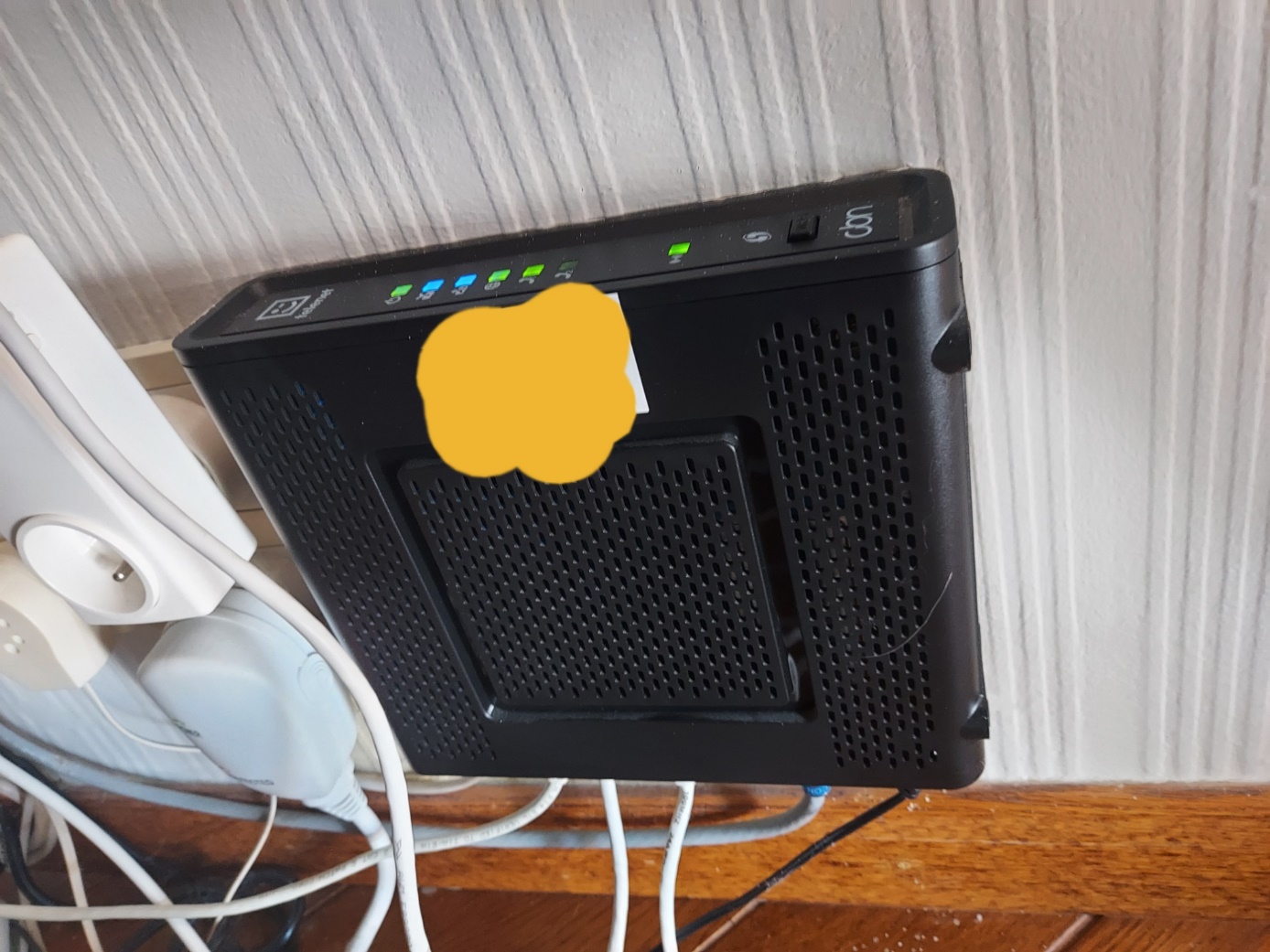 Oefening 2Vul in.  Zet de nummer bij het juiste netwerkcomponent. 2) Een uitgebreider netwerkOefening 3Vul in. Zet de nummer bij het juiste netwerkcomponent. 3) NetwerkprotocollenOefening 4Op de site www.myip.nl vind je gegevens van je computer of netwerk zoals die op het internet gekend zijn. Surf zelf naar deze site en noteer jouw gegevens hieronder.Oefening 5Is het IP-adres dat je vond in vorige oefening het IP-adres van je computer?Volg volgend stappenplan om het IP-adres van je computer op te vragen en vergelijk de twee adressen.Komt je IP-adres overeen met het IP-adres dat je kreeg van www.myip.nl? Het is de router die de directe verbinding maakt met het internet. Het IP-adres dat je ziet op www.myip.nl is dan ook het IP van je router.Oefening 6In de video leerde wat de functie is van het Domain Name System. Binnen windows kan het ip adres van een bepaalde site ook opvragen.Volg onderstaande stappen om het IP-adres van facebook te achterhalen. Plak nadien het IP-adres in je browser.Wat merk je op?Oefening 7Test in deze oefening jouw internetverbinding met een ping test. Op deze manier kan je zien hoe snel de communicatie loopt tussen jouw computer en de webserver. Een ping test levert 4 pakketjes data af aan het opgegeven webadres. Het programma gaat dan meten hoelang het voor elk van deze pakketjes duurt om heen en weer te gaan (latency). Vul in onderstaand veld de gemiddelde latency tussen facebook en jouw computer.Volg het onderstaande stappenplan: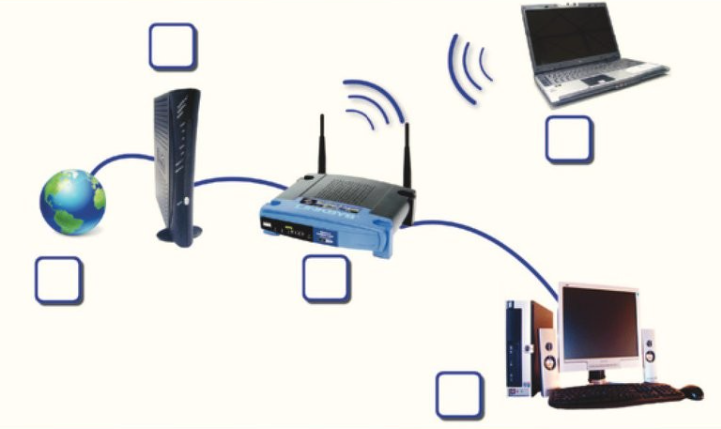 1Laptop met geïntegreerde draadloze netwerkkaart2Internet3Desktop toestel met een netwerkkaart4Modem5Router met accesspoint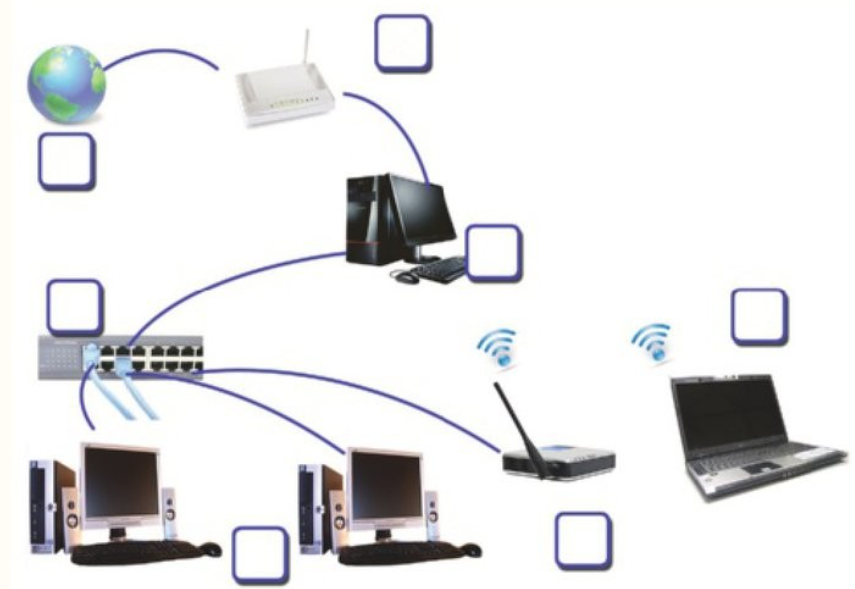 1Internet2Switch3Desktop toestel met een netwerkkaart4Server5Laptop met geïntegreerde draadloze netwerkkaart6Toegangspunt of accesspoint7Modem en routerIP-adres:1Typ in het startmenu in windows “cmd” of “opdrachtprompt”.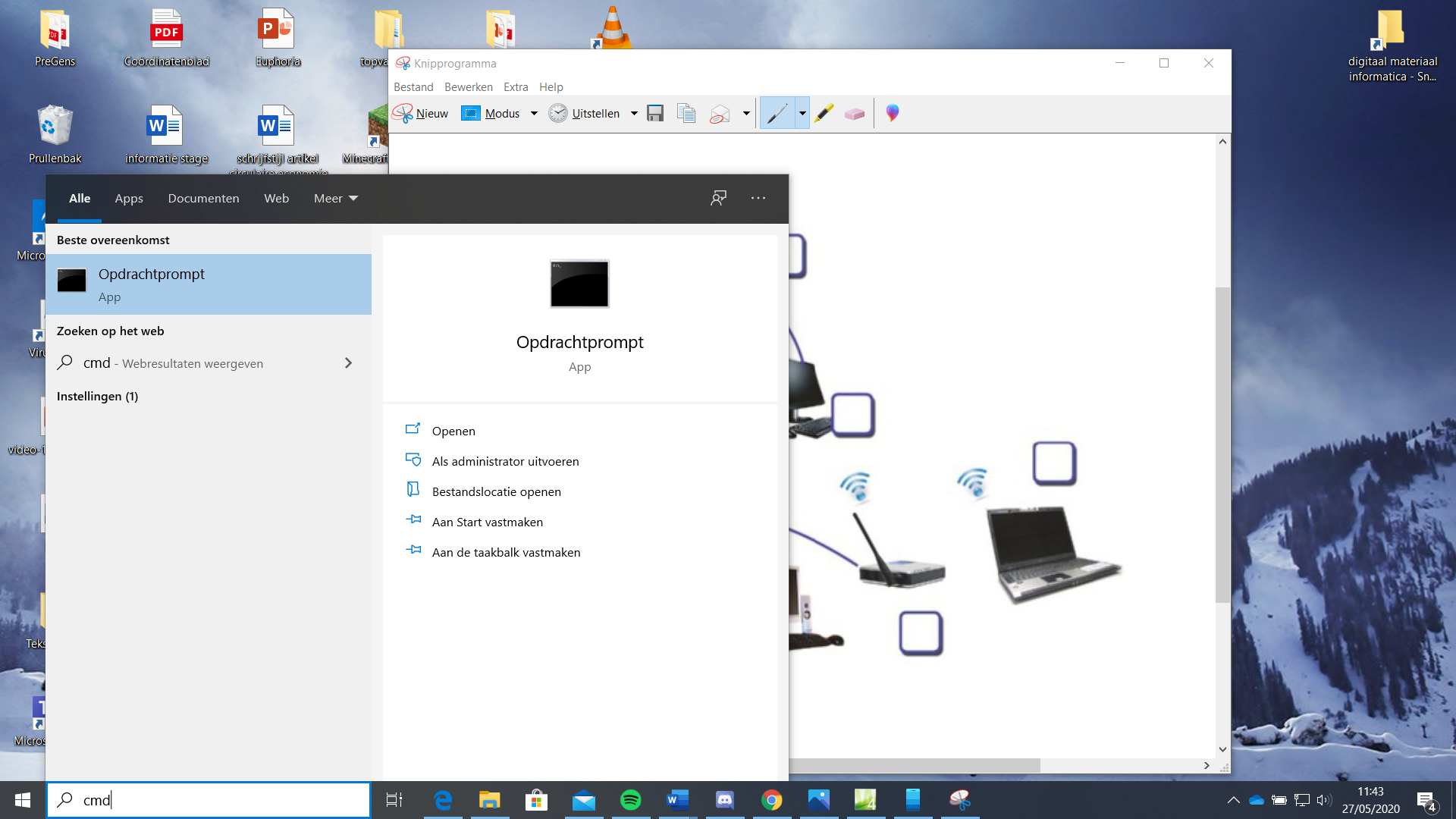 2Klik de app “Opdrachtprompt” aan zodat het commandovenster verschijnt.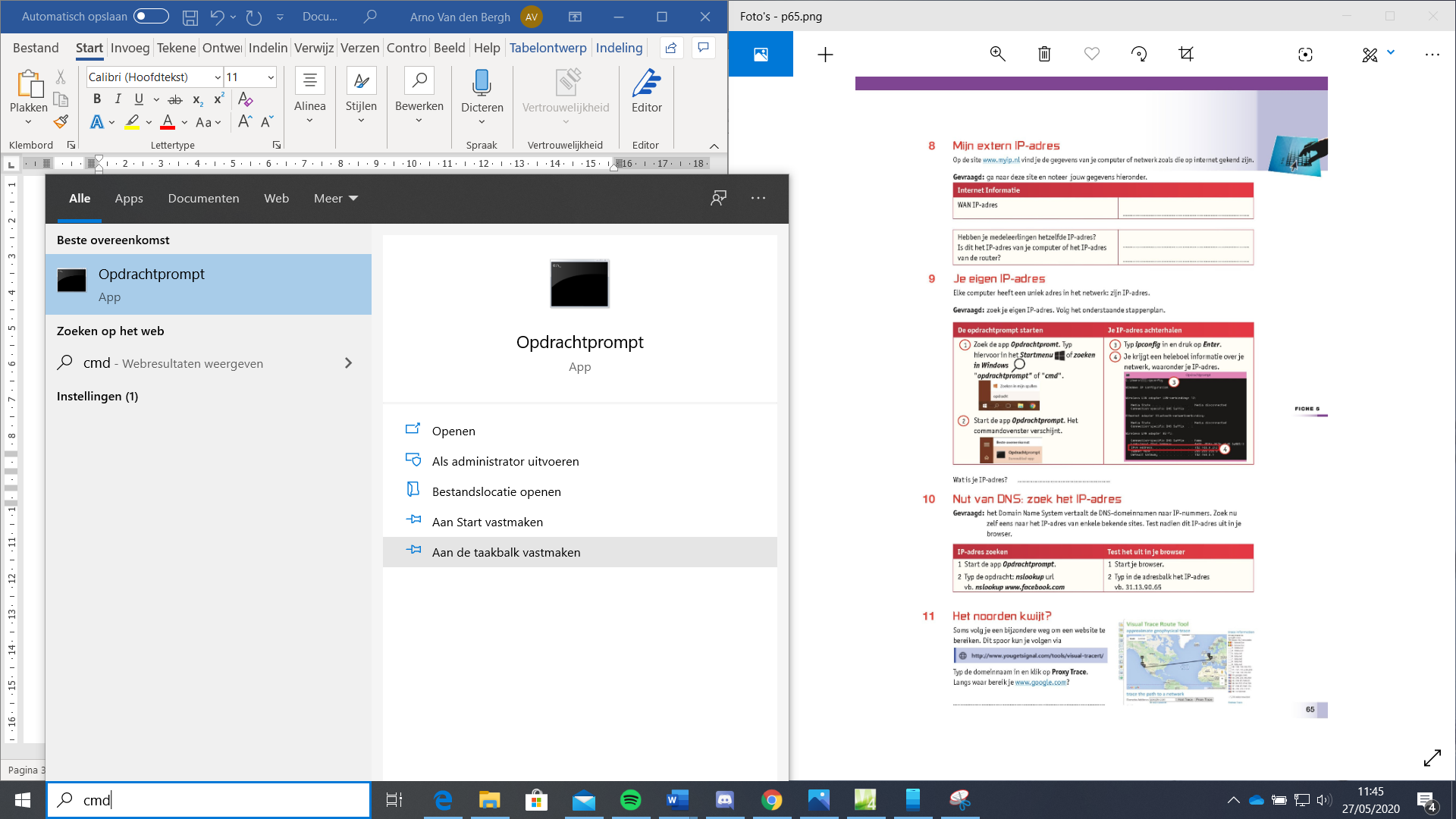 3 Typ “ipconfig” in het venster en druk op enter.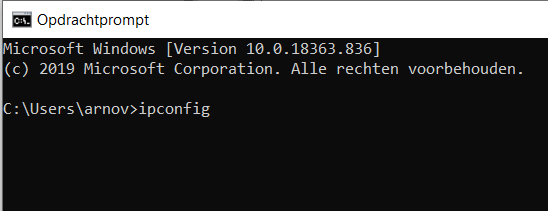 4Je krijgt heel wat informatie over je netwerk te zien waaronder je IP-adres.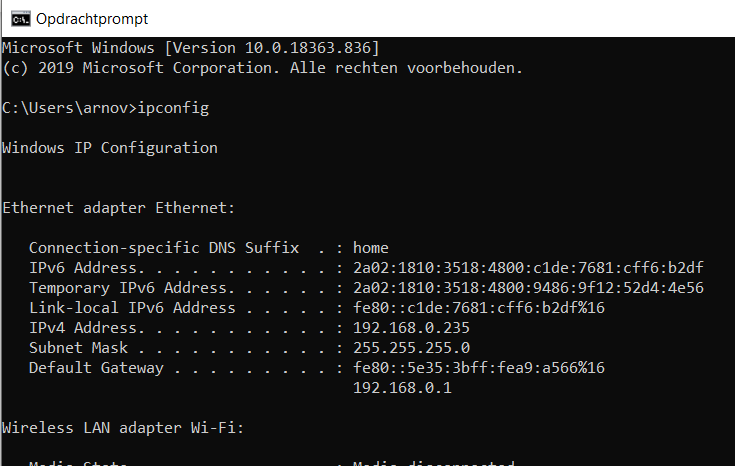 (Merk op er zijn 2 verschillende soorten IP-adressen, meestal wordt het IPv4 adres bedoeld.)IP-adres1Open het commandovenster van de opdrachtprompt.2Typ “nslookup facebook.com” in het commandovenster en druk enter.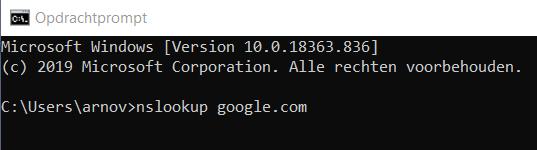 3Kopieer het IPv4-adres en plak dit in je webbrowser.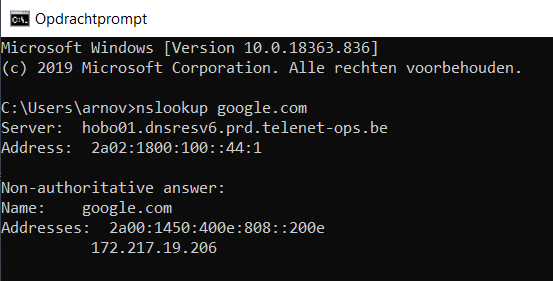 1Open het commandovenster van de opdrachtprompt.2Typ “ping facebook.com” in het commandovenster en druk enter.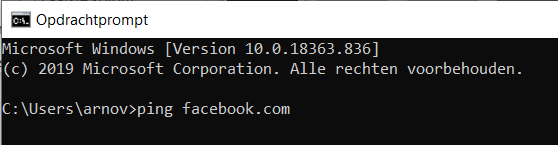 3Lees de gemiddelde latency af.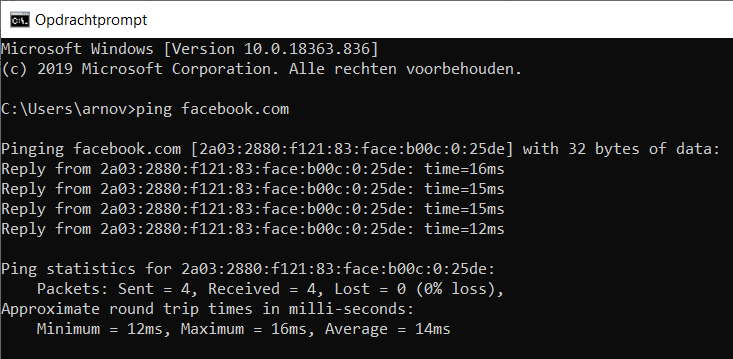 Latency